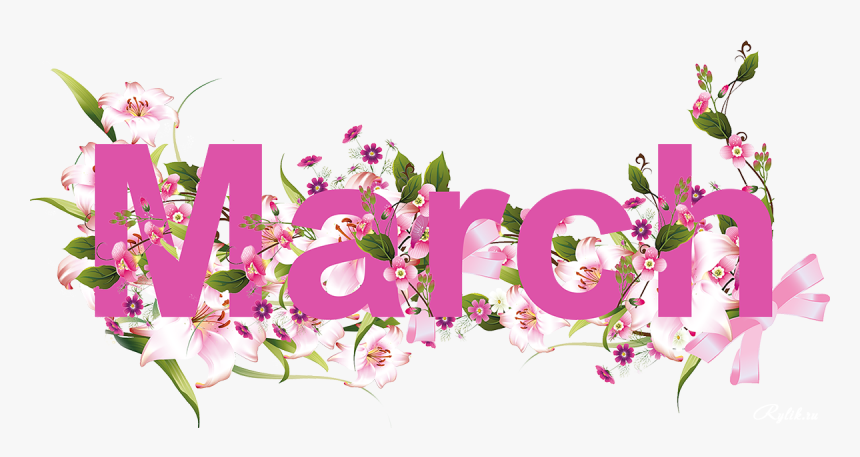 SundayMondayTuesdayWednesdayThursdayFridaySaturday12345David Judd Bill RainsDinner & Classes5:45 Dinner6:15 Odyssey6:15 Youth Classes6:30 Adult ClassesCELEBRATE RECOVERY5:30 Meal6:00 Worship7:00 Small GroupDon Crosslin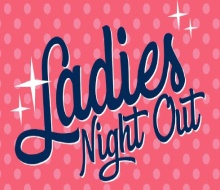 6789101112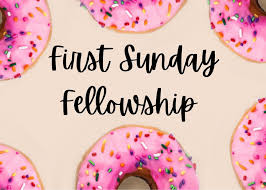 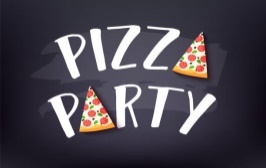 Josh OwenJulianna BoyettDinner & Classes5:45 Dinner6:15 Odyssey6:15 Youth Classes6:30 Adult ClassesCELEBRATE RECOVERY5:30 Meal6:00 Worship7:00 Small GroupM/M Mark Baer13141516171819Womack Connect Group 5:00 p.m.Dinner & Classes5:45 Dinner6:15 Odyssey6:15 Youth Classes6:30 Adult ClassesCELEBRATE RECOVERY5:30 Meal6:00 Worship7:00 Small GroupWomen’s Connect Group 6:00 p.m.Nick TimlerAlayna Turner20212223242526Ministry MeetingsWomen’s 12:00 p.m.Missions 12:30 p.m.Leadership 1:00 p.m.Thomas Connect Group 5:00 p.m.NO CLASSES(March 23 – 25)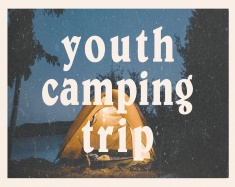 CELEBRATE RECOVERY5:30 Meal6:00 Worship7: 00 Small GroupTommie Martin2728293031Jerry RashKaitlyn KennedyDinner & Classes5:45 Dinner6:15 Odyssey6:15 Youth Classes6:30 Adult ClassesCamry BelcherJennifer Paxton